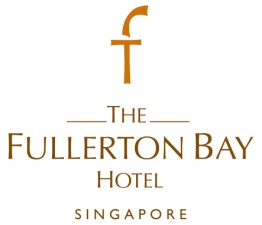 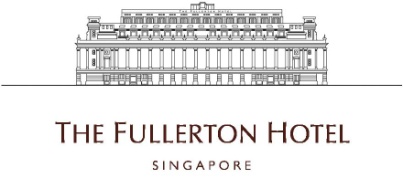 Assistant Banquet ManagerTo train, motivate, discipline and supervise the work of the employees in Banquet TeamEnsure all staff are well groomed with strict adherence to the Hotel’s standards.Ensure proper care, security and maintenance of hotel equipment through proper supervision of service personnel.Respond swiftly in any hotel emergency or safety situation.Build close working relationship and effective communication with catering sales personnel and other departments in regards to daily requirements for contracted functions.Ensures that F&B control procedures are adhered to and that all food and beverage are issued with proper chits of charging.Attend to guest complaints, problems or situation and take prompt, corrective action, ensuring the highest degree of guest satisfaction.Requirements : Minimum 3 years of relevant experienceCustomer orientedPossessed leadership skillsGood interpersonal skillsApplicants must be willing to work shift duties including weekends and public holidaysTo apply for the above positions, please send your full resume to careers@fullertonhotel.com.